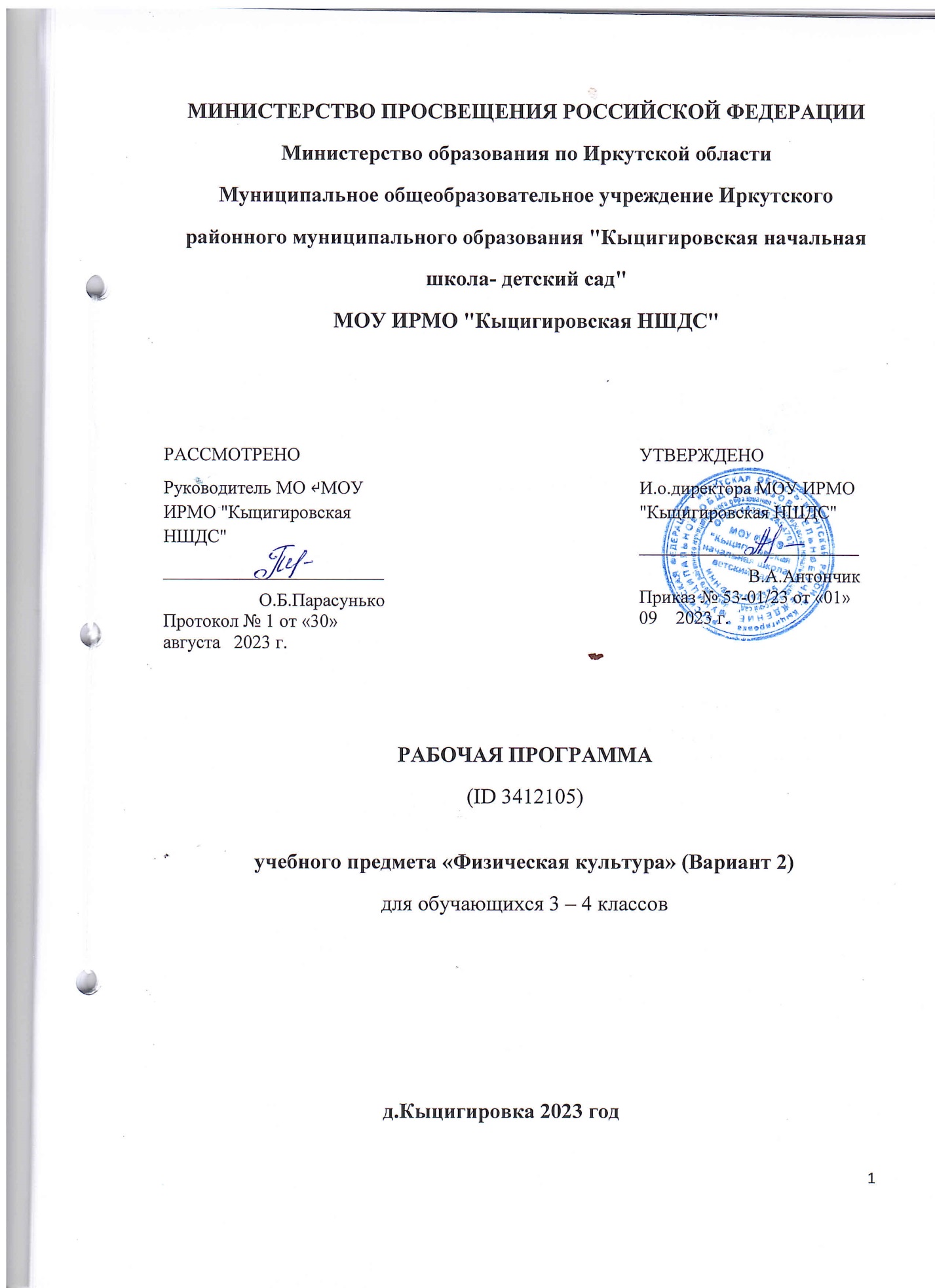 МИНИСТЕРСТВО ПРОСВЕЩЕНИЯ РОССИЙСКОЙ ФЕДЕРАЦИИМинистерство образования по Иркутской области Муниципальное общеобразовательное учреждение Иркутского районного муниципального образования "Кыцигировская начальная школа- детский сад"МОУ ИРМО "Кыцигировская НШДС"РАБОЧАЯ ПРОГРАММА(ID 3412105)учебного предмета «Физическая культура» (Вариант 2)для обучающихся 3 – 4 классов                                                           д.Кыцигировка 2023 годПОЯСНИТЕЛЬНАЯ ЗАПИСКАПрограмма по физической культуре на уровне начального общего образования составлена на основе требований к результатам освоения программы начального общего образования ФГОС НОО, а также ориентирована на целевые приоритеты духовно-нравственного развития, воспитания и социализации обучающихся, сформулированные в федеральной рабочей программе воспитания. Программа по физической культуре разработана с учётом потребности современного российского общества в физически крепком и деятельном подрастающем поколении, способном активно включаться в разнообразные формы здорового образа жизни, использовать ценности физической культуры для саморазвития, самоопределения и самореализации. В программе по физической культуре отражены объективно сложившиеся реалии современного социокультурного развития общества, условия деятельности образовательных организаций, запросы родителей обучающихся, педагогических работников на обновление содержания образовательного процесса, внедрение в его практику современных подходов, новых методик и технологий. Изучение учебного предмета «Физическая культура» имеет важное значение в онтогенезе обучающихся. Оно активно воздействует на развитие их физической, психической и социальной природы, содействует укреплению здоровья, повышению защитных свойств организма, развитию памяти, внимания и мышления, предметно ориентируется на активное вовлечение обучающихся в самостоятельные занятия физической культурой и спортом. Целью образования по физической культуре на уровне начального общего образования является формирование у обучающихся основ здорового образа жизни, активной творческой самостоятельности в проведении разнообразных форм занятий физическими упражнениями. Достижение данной цели обеспечивается ориентацией учебного предмета на укрепление и сохранение здоровья обучающихся, приобретение ими знаний и способов самостоятельной деятельности, развитие физических качеств и освоение физических упражнений оздоровительной, спортивной и прикладно-ориентированной направленности. Развивающая ориентация учебного предмета «Физическая культура» заключается в формировании у обучающихся необходимого и достаточного физического здоровья, уровня развития физических качеств и обучения физическим упражнениям разной функциональной направленности. Существенным достижением такой ориентации является постепенное вовлечение обучающихся в здоровый образ жизни за счёт овладения ими знаниями и умениями по организации самостоятельных занятий подвижными играми, коррекционной, дыхательной и зрительной гимнастикой, проведения физкультминуток и утренней зарядки, закаливающих процедур, наблюдений за физическим развитием и физической подготовленностью. Воспитывающее значение учебного предмета раскрывается в приобщении обучающихся к истории и традициям физической культуры и спорта народов России, формировании интереса к регулярным занятиям физической культурой и спортом, осознании роли занятий физической культурой в укреплении здоровья, организации активного отдыха и досуга. В процессе обучения у обучающихся активно формируются положительные навыки и способы поведения, общения и взаимодействия со сверстниками и учителями, оценивания своих действий и поступков в процессе совместной коллективной деятельности. Методологической основой структуры и содержания программы по физической культуре для начального общего образования являются базовые положения личностно-деятельностного подхода, ориентирующие педагогический процесс на развитие целостной личности обучающихся. Достижение целостного развития становится возможным благодаря освоению обучающимися двигательной деятельности, представляющей собой основу содержания учебного предмета «Физическая культура». Двигательная деятельность оказывает активное влияние на развитие психической и социальной природы обучающихся. Как и любая деятельность, она включает в себя информационный, операциональный и мотивационно-процессуальный компоненты, которые находят своё отражение в соответствующих дидактических линиях учебного предмета. В целях усиления мотивационной составляющей учебного предмета и подготовки обучающихся к выполнению комплекса ГТО в структуру программы по физической культуре в раздел «Физическое совершенствование» вводится образовательный модуль «Прикладно-ориентированная физическая культура». Данный модуль позволит удовлетворить интересы обучающихся в занятиях спортом и активном участии в спортивных соревнованиях, развитии национальных форм соревновательной деятельности и систем физического воспитания. Содержание модуля «Прикладно-ориентированная физическая культура» обеспечивается программами по видам спорта, которые могут использоваться образовательными организациями исходя из интересов обучающихся, физкультурно-спортивных традиций, наличия необходимой материально-технической базы, квалификации педагогического состава. Образовательные организации могут разрабатывать своё содержание для модуля «Прикладно-ориентированная физическая культура» и включать в него популярные национальные виды спорта, подвижные игры и развлечения, основывающиеся на этнокультурных, исторических и современных традициях региона и школы. Содержание программы по физической культуре изложено по годам обучения и раскрывает основные её содержательные линии, обязательные для изучения в каждом классе: «Знания о физической культуре», «Способы самостоятельной деятельности» и «Физическое совершенствование». Планируемые результаты включают в себя личностные, метапредметные и предметные результаты. Результативность освоения учебного предмета обучающимися достигается посредством современных научно обоснованных инновационных средств, методов и форм обучения, информационно-коммуникативных технологий и передового педагогического опыта. Общее число часов для изучения физической культуры на уровне начального общего образования составляет – 270 часов: в 1 классе – 66 часов (2 часа в неделю), во 2 классе – 68 часа (2 часа в неделю), в 3 классе – 68 часа (2 часа в неделю), в 4 классе – 68 часа (2 часа в неделю).СОДЕРЖАНИЕ УЧЕБНОГО ПРЕДМЕТА3 КЛАССЗнания о физической культуреИз истории развития физической культуры у древних народов, населявших территорию России. История появления современного спорта.Способы самостоятельной деятельности Виды физических упражнений, используемых на уроках физической культуры: общеразвивающие, подготовительные, соревновательные, их отличительные признаки и предназначение. Способы измерения пульса на занятиях физической культурой (наложение руки под грудь). Дозировка нагрузки при развитии физических качеств на уроках физической культуры. Дозирование физических упражнений для комплексов физкультминутки и утренней зарядки. Составление графика занятий по развитию физических качеств на учебный год.Физическое совершенствование Оздоровительная физическая культура Закаливание организма при помощи обливания под душем. Упражнения дыхательной и зрительной гимнастики, их влияние на восстановление организма после умственной и физической нагрузки.Спортивно-оздоровительная физическая культура. Гимнастика с основами акробатики Строевые упражнения в движении противоходом, перестроении из колонны по одному в колонну по три, стоя на месте и в движении. Упражнения в лазании по канату в три приёма. Упражнения на гимнастической скамейке в передвижении стилизованными способами ходьбы: вперёд, назад, с высоким подниманием колен и изменением положения рук, приставным шагом правым и левым боком. Передвижения по наклонной гимнастической скамейке: равномерной ходьбой с поворотом в разные стороны и движением руками, приставным шагом правым и левым боком. Упражнения в передвижении по гимнастической стенке: ходьба приставным шагом правым и левым боком по нижней жерди, лазанье разноимённым способом. Прыжки через скакалку с изменяющейся скоростью вращения на двух ногах и поочерёдно на правой и левой ноге, прыжки через скакалку назад с равномерной скоростью. Ритмическая гимнастика: стилизованные наклоны и повороты туловища с изменением положения рук, стилизованные шаги на месте в сочетании с движением рук, ног и туловища. Упражнения в танцах галоп и полька.Лёгкая атлетика Прыжок в длину с разбега, способом согнув ноги. Броски набивного мяча из-за головы в положении сидя и стоя на месте. Беговые упражнения скоростной и координационной направленности: челночный бег, бег с преодолением препятствий, с ускорением и торможением, максимальной скоростью на дистанции 30 м. Подвижные и спортивные игры Подвижные игры на точность движений с приёмами спортивных игр и лыжной подготовки. Баскетбол: ведение баскетбольного мяча, ловля и передача баскетбольного мяча. Волейбол: прямая нижняя подача, приём и передача мяча снизу двумя руками на месте и в движении. Футбол: ведение футбольного мяча, удар по неподвижному футбольному мячу. Прикладно-ориентированная физическая культура. Развитие основных физических качеств средствами базовых видов спорта. Подготовка к выполнению нормативных требований комплекса ГТО. 4 КЛАССЗнания о физической культуре Из истории развития физической культуры в России. Развитие национальных видов спорта в России. Способы самостоятельной деятельности Физическая подготовка. Влияние занятий физической подготовкой на работу организма. Регулирование физической нагрузки по пульсу на самостоятельных занятиях физической подготовкой. Определение тяжести нагрузки на самостоятельных занятиях физической подготовкой по внешним признакам и самочувствию. Определение возрастных особенностей физического развития и физической подготовленности посредством регулярного наблюдения. Оказание первой помощи при травмах во время самостоятельных занятий физической культурой.Физическое совершенствование Оздоровительная физическая культура Оценка состояния осанки, упражнения для профилактики её нарушения (на расслабление мышц спины и профилактику сутулости). Упражнения для снижения массы тела за счёт упражнений с высокой активностью работы больших мышечных групп. Закаливающие процедуры: солнечные и воздушные процедуры. Спортивно-оздоровительная физическая культура Гимнастика с основами акробатикиПредупреждение травматизма при выполнении гимнастических и акробатических упражнений. Акробатические комбинации из хорошо освоенных упражнений. Опорный прыжок через гимнастического козла с разбега способом напрыгивания. Упражнения на низкой гимнастической перекладине: висы и упоры, подъём переворотом. Упражнения в танце «Летка-енка».Лёгкая атлетика Предупреждение травматизма во время выполнения легкоатлетических упражнений. Прыжок в высоту с разбега перешагиванием. Технические действия при беге по легкоатлетической дистанции: низкий старт, стартовое ускорение, финиширование. Метание малого мяча на дальность стоя на месте.Подвижные и спортивные игрыПредупреждение травматизма на занятиях подвижными играми. Подвижные игры общефизической подготовки. Волейбол: нижняя боковая подача, приём и передача мяча сверху, выполнение освоенных технических действий в условиях игровой деятельности. Баскетбол: бросок мяча двумя руками от груди с места, выполнение освоенных технических действий в условиях игровой деятельности. Футбол: остановки катящегося мяча внутренней стороной стопы, выполнение освоенных технических действий в условиях игровой деятельности.Прикладно-ориентированная физическая культураУпражнения физической подготовки на развитие основных физических качеств. Подготовка к выполнению нормативных требований комплекса ГТО.ПЛАНИРУЕМЫЕ РЕЗУЛЬТАТЫ ОСВОЕНИЯ ПРОГРАММЫ ПО ФИЗИЧЕСКОЙ КУЛЬТУРЕ НА УРОВНЕ НАЧАЛЬНОГО ОБЩЕГО ОБРАЗОВАНИЯЛИЧНОСТНЫЕ РЕЗУЛЬТАТЫЛичностные результаты освоения программы по физической культуре на уровне начального общего образования достигаются в единстве учебной и воспитательной деятельности в соответствии с традиционными российскими социокультурными и духовно-нравственными ценностями, принятыми в обществе правилами и нормами поведения и способствуют процессам самопознания, самовоспитания и саморазвития, формирования внутренней позиции личности.В результате изучения физической культуры на уровне начального общего образования у обучающегося будут сформированы следующие личностные результаты: становление ценностного отношения к истории и развитию физической культуры народов России, осознание её связи с трудовой деятельностью и укреплением здоровья человека; формирование нравственно-этических норм поведения и правил межличностного общения во время подвижных игр и спортивных соревнований, выполнения совместных учебных заданий;проявление уважительного отношения к соперникам во время соревновательной деятельности, стремление оказывать первую помощь при травмах и ушибах;уважительное отношение к содержанию национальных подвижных игр, этнокультурным формам и видам соревновательной деятельности; стремление к формированию культуры здоровья, соблюдению правил здорового образа жизни; проявление интереса к исследованию индивидуальных особенностей физического развития и физической подготовленности, влияния занятий физической культурой и спортом на их показатели.МЕТАПРЕДМЕТНЫЕ РЕЗУЛЬТАТЫВ результате изучения физической культуры на уровне начального общего образования у обучающегося будут сформированы познавательные универсальные учебные действия, коммуникативные универсальные учебные действия, регулятивные универсальные учебные действия, совместная деятельность.К концу обучения в 3 классе у обучающегося будут сформированы следующие универсальные учебные действия.Познавательные универсальные учебные действия: понимать историческую связь развития физических упражнений с трудовыми действиями, приводить примеры упражнений древних людей в современных спортивных соревнованиях; объяснять понятие «дозировка нагрузки», правильно применять способы её регулирования на занятиях физической культурой; понимать влияние дыхательной и зрительной гимнастики на предупреждение развития утомления при выполнении физических и умственных нагрузок; обобщать знания, полученные в практической деятельности, выполнять правила поведения на уроках физической культуры, проводить закаливающие процедуры, занятия по предупреждению нарушения осанки;вести наблюдения за динамикой показателей физического развития и физических качеств в течение учебного года, определять их приросты по учебным четвертям (триместрам).Коммуникативные универсальные учебные действия: организовывать совместные подвижные игры, принимать в них активное участие с соблюдением правил и норм этического поведения; правильно использовать строевые команды, названия упражнений и способов деятельности во время совместного выполнения учебных заданий; активно участвовать в обсуждении учебных заданий, анализе выполнения физических упражнений и технических действий из осваиваемых видов спорта; делать небольшие сообщения по результатам выполнения учебных заданий, организации и проведения самостоятельных занятий физической культурой.Регулятивные универсальные учебные действия:контролировать выполнение физических упражнений, корректировать их на основе сравнения с заданными образцами; взаимодействовать со сверстниками в процессе учебной и игровой деятельности, контролировать соответствие выполнения игровых действий правилам подвижных игр; оценивать сложность возникающих игровых задач, предлагать их совместное коллективное решение. К концу обучения в 4 классе у обучающегося будут сформированы следующие универсальные учебные действия.Познавательные универсальные учебные действия: сравнивать показатели индивидуального физического развития и физической подготовленности с возрастными стандартами, находить общие и отличительные особенности; выявлять отставание в развитии физических качеств от возрастных стандартов, приводить примеры физических упражнений по их устранению; объединять физические упражнения по их целевому предназначению: на профилактику нарушения осанки, развитие силы, быстроты и выносливости.Коммуникативные универсальные учебные действия: взаимодействовать с учителем и обучающимися, воспроизводить ранее изученный материал и отвечать на вопросы в процессе учебного диалога;использовать специальные термины и понятия в общении с учителем и обучающимися, применять термины при обучении новым физическим упражнениям, развитии физических качеств;оказывать посильную первую помощь во время занятий физической культурой.Регулятивные универсальные учебные действия:выполнять указания учителя, проявлять активность и самостоятельность при выполнении учебных заданий; самостоятельно проводить занятия на основе изученного материала и с учётом собственных интересов; оценивать свои успехи в занятиях физической культурой, проявлять стремление к развитию физических качеств, выполнению нормативных требований комплекса ГТО.ПРЕДМЕТНЫЕ РЕЗУЛЬТАТЫ3 КЛАССК концу обучения в 3 классе обучающийся достигнет следующих предметных результатов по отдельным темам программы по физической культуре:соблюдать правила во время выполнения гимнастических и акробатических упражнений, легкоатлетической и игровой ; демонстрировать примеры упражнений общеразвивающей, подготовительной и соревновательной направленности, раскрывать их целевое предназначение на занятиях физической культурой; измерять частоту пульса и определять физическую нагрузку по её значениям с помощью таблицы стандартных нагрузок; выполнять упражнения дыхательной и зрительной гимнастики, объяснять их связь с предупреждением появления утомления;выполнять движение противоходом в колонне по одному, перестраиваться из колонны по одному в колонну по три на месте и в движении;выполнять ходьбу по гимнастической скамейке с высоким подниманием колен и изменением положения рук, поворотами в правую и левую сторону, двигаться приставным шагом левым и правым боком, спиной вперёд; передвигаться по нижней жерди гимнастической стенки приставным шагом в правую и левую сторону, лазать разноимённым способом; демонстрировать прыжки через скакалку на двух ногах и попеременно на правой и левой ноге; демонстрировать упражнения ритмической гимнастики, движения танцев галоп и полька; выполнять бег с преодолением небольших препятствий с разной скоростью, прыжки в длину с разбега способом согнув ноги, броски набивного мяча из положения сидя и стоя; выполнять технические действия спортивных игр: баскетбол (ведение баскетбольного мяча на месте и движении), волейбол (приём мяча снизу и нижняя передача в парах), футбол (ведение футбольного мяча змейкой); выполнять упражнения на развитие физических качеств, демонстрировать приросты в их показателях. 4 КЛАССК концу обучения в 4 классе обучающийся достигнет следующих предметных результатов по отдельным темам программы по физической культуре:объяснять назначение комплекса ГТО и выявлять его связь с подготовкой к труду и защите Родины; осознавать положительное влияние занятий физической подготовкой на укрепление здоровья, развитие сердечно-сосудистой и дыхательной систем; приводить примеры регулирования физической нагрузки по пульсу при развитии физических качеств: силы, быстроты, выносливости и гибкости; приводить примеры оказания первой помощи при травмах во время самостоятельных занятий физической культурой и спортом, характеризовать причины их появления на занятиях гимнастикой и лёгкой атлетикой; проявлять готовность оказать первую помощь в случае необходимости;демонстрировать акробатические комбинации из 5–7 хорошо освоенных упражнений (с помощью учителя); демонстрировать опорный прыжок через гимнастического козла с разбега способом напрыгивания;демонстрировать движения танца «Летка-енка» в групповом исполнении под музыкальное сопровождение; выполнять прыжок в высоту с разбега перешагиванием; выполнять метание малого (теннисного) мяча на дальность; выполнять освоенные технические действия спортивных игр баскетбол, волейбол и футбол в условиях игровой деятельности;выполнять упражнения на развитие физических качеств, демонстрировать приросты в их показателях. ТЕМАТИЧЕСКОЕ ПЛАНИРОВАНИЕ  3 КЛАСС 4 классПОУРОЧНОЕ ПЛАНИРОВАНИЕ     3 КЛАСС 4 КЛАССУЧЕБНО-МЕТОДИЧЕСКОЕ ОБЕСПЕЧЕНИЕ ОБРАЗОВАТЕЛЬНОГО ПРОЦЕССАОБЯЗАТЕЛЬНЫЕ УЧЕБНЫЕ МАТЕРИАЛЫ ДЛЯ УЧЕНИКА• Физическая культура, 1-4 классы/ Лях В.И., Акционерное общество «Издательство «Просвещение»МЕТОДИЧЕСКИЕ МАТЕРИАЛЫ ДЛЯ УЧИТЕЛЯhttps://resh.edu.ru/
 https://edsoo.ru/Metodicheskie_videouroki.htm
 Методические рекомендации | ВФСК ГТО (gto.ru)
 https://www.gto.ruЦИФРОВЫЕ ОБРАЗОВАТЕЛЬНЫЕ РЕСУРСЫ И РЕСУРСЫ СЕТИ ИНТЕРНЕТwww.edu.ru www.school.edu.ru https://uchi.ru/
 https://www.gto.ru/#gto-method
 https://uchi.ru https://edsoo.ru/Metodicheskie_videouroki.htmФизическая культура
 - Российская электронная школа (resh.edu.ru)
 https://www.gto.ru
 ВФСК ГТО (gto.ru)
РАССМОТРЕНОРуководитель МО ↵МОУ ИРМО "Кыцигировская НШДС"________________________ О.Б.ПарасунькоПротокол № 1 от «30» августа   2023 г.УТВЕРЖДЕНОИ.о.директора МОУ ИРМО "Кыцигировская НШДС"________________________ В.А.АнтончикПриказ № 53-01/23 от «01» 09    2023 г.№ п/п Наименование разделов и тем программы Количество часовКоличество часовЭлектронные (цифровые) образовательные ресурсы № п/п Наименование разделов и тем программы Всего Практические работы Электронные (цифровые) образовательные ресурсы Раздел 1. Знания о физической культуреРаздел 1. Знания о физической культуреРаздел 1. Знания о физической культуреРаздел 1. Знания о физической культуреРаздел 1. Знания о физической культуре1.1Знания о физической культуре 2  2 www.edu.ru www.school.edu.ru https://uchi.ru/Итого по разделуИтого по разделу 2 Раздел 2. Способы самостоятельной деятельностиРаздел 2. Способы самостоятельной деятельностиРаздел 2. Способы самостоятельной деятельностиРаздел 2. Способы самостоятельной деятельностиРаздел 2. Способы самостоятельной деятельности2.1Виды физических упражнений, используемых на уроках 1  1 www.edu.ru www.school.edu.ru https://uchi.ru/2.2Измерение пульса на уроках физической культуры 1  1 www.edu.ru www.school.edu.ru https://uchi.ru/2.3Физическая нагрузка 2  2 www.edu.ru www.school.edu.ru https://uchi.ru/Итого по разделуИтого по разделу 4 ФИЗИЧЕСКОЕ СОВЕРШЕНСТВОВАНИЕФИЗИЧЕСКОЕ СОВЕРШЕНСТВОВАНИЕФИЗИЧЕСКОЕ СОВЕРШЕНСТВОВАНИЕФИЗИЧЕСКОЕ СОВЕРШЕНСТВОВАНИЕФИЗИЧЕСКОЕ СОВЕРШЕНСТВОВАНИЕРаздел 1. Оздоровительная физическая культураРаздел 1. Оздоровительная физическая культураРаздел 1. Оздоровительная физическая культураРаздел 1. Оздоровительная физическая культураРаздел 1. Оздоровительная физическая культура1.1Закаливание организма 1  1 www.edu.ru www.school.edu.ru https://uchi.ru/1.2Дыхательная и зрительная гимнастика 1  1 www.edu.ru www.school.edu.ru https://uchi.ru/Итого по разделуИтого по разделу 2 Раздел 2. Спортивно-оздоровительная физическая культураРаздел 2. Спортивно-оздоровительная физическая культураРаздел 2. Спортивно-оздоровительная физическая культураРаздел 2. Спортивно-оздоровительная физическая культураРаздел 2. Спортивно-оздоровительная физическая культура2.1Гимнастика с основами акробатики 16  16 www.edu.ru www.school.edu.ru https://uchi.ru/2.2Легкая атлетика 10  10 www.edu.ru www.school.edu.ru https://uchi.ru/2.3Подвижные и спортивные игры 14  14 https://resh.edu.ru/subject/9/Итого по разделуИтого по разделу 40 Раздел 3. Прикладно-ориентированная физическая культураРаздел 3. Прикладно-ориентированная физическая культураРаздел 3. Прикладно-ориентированная физическая культураРаздел 3. Прикладно-ориентированная физическая культураРаздел 3. Прикладно-ориентированная физическая культура3.1Подготовка к выполнению нормативных требований комплекса ГТО 20  20 https://resh.edu.ru/subject/9/ https://www.gto.ru/ Untitled-1 (gto.ru) ВФСК ГТО (gto.ru)Итого по разделуИтого по разделу 20 ОБЩЕЕ КОЛИЧЕСТВО ЧАСОВ ПО ПРОГРАММЕОБЩЕЕ КОЛИЧЕСТВО ЧАСОВ ПО ПРОГРАММЕ 68  68 № п/п Наименование разделов и тем программы Количество часовКоличество часовЭлектронные (цифровые) образовательные ресурсы № п/п Наименование разделов и тем программы Всего Практические работы Электронные (цифровые) образовательные ресурсы Раздел 1. Знания о физической культуреРаздел 1. Знания о физической культуреРаздел 1. Знания о физической культуреРаздел 1. Знания о физической культуреРаздел 1. Знания о физической культуре1.1Знания о физической культуре 2  2 www.edu.ru www.school.edu.ru https://uchi.ru/Итого по разделуИтого по разделу 2 Раздел 2. Способы самостоятельной деятельностиРаздел 2. Способы самостоятельной деятельностиРаздел 2. Способы самостоятельной деятельностиРаздел 2. Способы самостоятельной деятельностиРаздел 2. Способы самостоятельной деятельности2.1Самостоятельная физическая подготовка 3  3 www.edu.ru www.school.edu.ru https://uchi.ru/2.2Профилактика предупреждения травм и оказание первой помощи при их возникновении 2  2 www.edu.ru www.school.edu.ru https://uchi.ru/Итого по разделуИтого по разделу 5 ФИЗИЧЕСКОЕ СОВЕРШЕНСТВОВАНИЕФИЗИЧЕСКОЕ СОВЕРШЕНСТВОВАНИЕФИЗИЧЕСКОЕ СОВЕРШЕНСТВОВАНИЕФИЗИЧЕСКОЕ СОВЕРШЕНСТВОВАНИЕФИЗИЧЕСКОЕ СОВЕРШЕНСТВОВАНИЕРаздел 1. Оздоровительная физическая культураРаздел 1. Оздоровительная физическая культураРаздел 1. Оздоровительная физическая культураРаздел 1. Оздоровительная физическая культураРаздел 1. Оздоровительная физическая культура1.1Упражнения для профилактики нарушения осанки и снижения массы тела 1  1 www.edu.ru www.school.edu.ru https://uchi.ru/1.2Закаливание организма 1  1 www.edu.ru www.school.edu.ru https://uchi.ru/Итого по разделуИтого по разделу 2 Раздел 2. Спортивно-оздоровительная физическая культураРаздел 2. Спортивно-оздоровительная физическая культураРаздел 2. Спортивно-оздоровительная физическая культураРаздел 2. Спортивно-оздоровительная физическая культураРаздел 2. Спортивно-оздоровительная физическая культура2.1Гимнастика с основами акробатики 14  14 www.edu.ru www.school.edu.ru https://uchi.ru/2.2Легкая атлетика 9  9 https://resh.edu.ru/subject/9/https://resh.edu.ru/subject/9/Поле 2.3Подвижные и спортивные игры 16  16 www.edu.ru www.school.edu.ru https://uchi.ru/Итого по разделуИтого по разделу 39 Раздел 3. Прикладно-ориентированная физическая культураРаздел 3. Прикладно-ориентированная физическая культураРаздел 3. Прикладно-ориентированная физическая культураРаздел 3. Прикладно-ориентированная физическая культураРаздел 3. Прикладно-ориентированная физическая культура3.1Подготовка к выполнению нормативных требований комплекса ГТО 20  20 https://resh.edu.ru/subject/9/ https://www.gto.ru/ Untitled-1 (gto.ru) ВФСК ГТО (gto.ru)Итого по разделуИтого по разделу 20 ОБЩЕЕ КОЛИЧЕСТВО ЧАСОВ ПО ПРОГРАММЕОБЩЕЕ КОЛИЧЕСТВО ЧАСОВ ПО ПРОГРАММЕ 68  68 № п/п Тема урока Количество часовКоличество часовДата изучения Электронные цифровые образовательные ресурсы № п/п Тема урока Всего Практические работы Дата изучения Электронные цифровые образовательные ресурсы 1Физическая культура у древних народов 1  1  05.09.2023 www.edu.ru www.school.edu.ru https://uchi.ru/2История появления современного спорта 1  1  08.09.2023 www.edu.ru www.school.edu.ru https://uchi.ru/3Виды физических упражнений 1  1  12.09.2023 www.edu.ru www.school.edu.ru https://uchi.ru/4Измерение пульса на занятиях физической культурой 1  1  15.09.2023 www.edu.ru www.school.edu.ru https://uchi.ru/5Дозировка физических нагрузок 1  1  19.09.2023 www.edu.ru www.school.edu.ru https://uchi.ru/6Составление индивидуального графика занятий по развитию физических качеств 1  1  22.09.2023 www.edu.ru www.school.edu.ru https://uchi.ru/7Закаливание организма под душем 1  1  26.09.2023 www.edu.ru www.school.edu.ru https://uchi.ru/8Дыхательная и зрительная гимнастика 1  1  29.09.2023 www.edu.ru www.school.edu.ru https://uchi.ru/9Строевые команды и упражнения 1  1  03.10.2023 www.edu.ru www.school.edu.ru https://uchi.ru/10Строевые команды и упражнения 1  1  06.10.2023 www.edu.ru www.school.edu.ru https://uchi.ru/11Лазанье по канату 1  1  10.10.2023 www.edu.ru www.school.edu.ru https://uchi.ru/12Лазанье по канату 1  1  13.10.2023 www.edu.ru www.school.edu.ru https://uchi.ru/13Передвижения по гимнастической скамейке 1  1  17.10.2023 www.edu.ru www.school.edu.ru https://uchi.ru/14Передвижения по гимнастической скамейке 1  1  20.10.2023 www.edu.ru www.school.edu.ru https://uchi.ru/15Передвижения по гимнастической стенке 1  1  24.10.2023 www.edu.ru www.school.edu.ru https://uchi.ru/16Передвижения по гимнастической стенке 1  1  27.10.2023 www.edu.ru www.school.edu.ru https://uchi.ru/17Прыжки через скакалку 1  1  07.11.2023 www.edu.ru www.school.edu.ru https://uchi.ru/18Прыжки через скакалку 1  1  10.11.2023 www.edu.ru www.school.edu.ru https://uchi.ru/19Ритмическая гимнастика 1  1  14.11.2023 www.edu.ru www.school.edu.ru https://uchi.ru/20Ритмическая гимнастика 1  1  17.11.2023 www.edu.ru www.school.edu.ru https://uchi.ru/21Танцевальные упражнения из танца галоп 1  1  21.11.2023 www.edu.ru www.school.edu.ru https://uchi.ru/22Танцевальные упражнения из танца галоп 1  1  24.11.2023 23Танцевальные упражнения из танца полька 1  1  28.11.2023 www.edu.ru www.school.edu.ru https://uchi.ru/24Танцевальные упражнения из танца полька 1  1  01.12.2023 25Прыжок в длину с разбега 1  1  05.12.2023 www.edu.ru www.school.edu.ru https://uchi.ru/26Прыжок в длину с разбега 1  1  08.12.2023 27Броски набивного мяча 1  1  12.12.2023 www.edu.ru www.school.edu.ru https://uchi.ru/28Броски набивного мяча 1  1  15.12.2023 29Челночный бег 1  1  19.12.2023 www.edu.ru www.school.edu.ru https://uchi.ru/30Челночный бег 1  1  22.12.2023 31Бег с ускорением на короткую дистанцию 1  1  26.12.2023 www.edu.ru www.school.edu.ru https://uchi.ru/32Бег с ускорением на короткую дистанцию 1  1  29.12.2023 33Беговые упражнения с координационной сложностью 1  1  09.01.2024 www.edu.ru www.school.edu.ru https://uchi.ru/34Беговые упражнения с координационной сложностью 1  1  12.01.2024 35Подвижные игры с элементами спортивных игр: парашютисты, стрелки 1  1  16.01.2024 www.edu.ru www.school.edu.ru https://uchi.ru/36Подвижные игры с элементами спортивных игр: парашютисты, стрелки 1  1  19.01.2024 37Спортивная игра баскетбол 1  1  23.01.2024 www.edu.ru www.school.edu.ru https://uchi.ru/38Спортивная игра баскетбол 1  1  26.01.2024 39Ведение баскетбольного мяча. Ловля и передача мяча двумя руками 1  1  30.01.2024 www.edu.ru www.school.edu.ru https://uchi.ru/40Ведение баскетбольного мяча. Ловля и передача мяча двумя руками 1  1  02.02.2024 41Подвижные игры с приемами баскетбола 1  1  06.02.2024 www.edu.ru www.school.edu.ru https://uchi.ru/42Подвижные игры с приемами баскетбола 1  1  09.02.2024 43Спортивная игра волейбол 1  1  13.02.2024 www.edu.ru www.school.edu.ru https://uchi.ru/44Спортивная игра волейбол 1  1  16.02.2024 www.edu.ru www.school.edu.ru https://uchi.ru/45Прямая нижняя подача, приём и передача мяча снизу двумя руками на месте и в движении 1  1  20.02.2024 www.edu.ru www.school.edu.ru https://uchi.ru/46Прямая нижняя подача, приём и передача мяча снизу двумя руками на месте и в движении 1  1  27.02.2024 www.edu.ru www.school.edu.ru https://uchi.ru/47Спортивная игра футбол 1  1  01.03.2024 www.edu.ru www.school.edu.ru https://uchi.ru/48Спортивная игра футбол 1  1  05.03.2024 www.edu.ru www.school.edu.ru https://uchi.ru/49Подвижные игры с приемами футбола 1  1  12.03.2024 www.edu.ru www.school.edu.ru https://uchi.ru/50Подвижные игры с приемами футбола 1  1  15.03.2024 www.edu.ru www.school.edu.ru https://uchi.ru/51Правила выполнения спортивных нормативов 2-3 ступени 1  1  19.03.2024 www.edu.ru www.school.edu.ru https://uchi.ru/52Правила ТБ на уроках. Сохранение и укрепление здоровья через ВФСК ГТО 1  1  22.03.2024 www.edu.ru www.school.edu.ru https://uchi.ru/53Освоение правил и техники выполнения норматива комплекса ГТО. Бег на 30м. Эстафеты 1  1  02.04.2024 https://www.gto.ru/#gto-method54Освоение правил и техники выполнения норматива комплекса ГТО. Бег на 30м. Эстафеты 1  1  05.04.2024 https://www.gto.ru/#gto-method55Освоение правил и техники выполнения норматива комплекса ГТО. Бег на 1000м 1  1  09.04.2024 56Освоение правил и техники выполнения норматива комплекса ГТО. Кросс на 2 км. Подводящие упражнения 1  1  12.04.2024 https://www.gto.ru/#gto-method57Освоение правил и техники выполнения норматива комплекса ГТО. Бег на лыжах 1 км. Эстафеты 1  1  16.04.2024 58Освоение правил и техники выполнения норматива комплекса ГТО. Подтягивание из виса на высокой перекладине – мальчики. Сгибание и разгибание рук в упоре лежа на полу. Эстафеты 1  1  19.04.2024 https://www.gto.ru/#gto-method59Освоение правил и техники выполнения норматива комплекса ГТО. Подтягивание из виса на высокой перекладине – мальчики. Сгибание и разгибание рук в упоре лежа на полу. Эстафеты 1  1  23.04.2024 60Освоение правил и техники выполнения норматива комплекса ГТО. Подтягивание из виса лежа на низкой перекладине 90см. Эстафеты 1  1  26.04.2024 https://www.gto.ru/#gto-method61Освоение правил и техники выполнения норматива комплекса ГТО. Наклон вперед из положения стоя на гимнастической скамье. Подвижные игры 1  1  03.05.2024 https://www.gto.ru/#gto-method62Освоение правил и техники выполнения норматива комплекса ГТО. Наклон вперед из положения стоя на гимнастической скамье. Подвижные игры 1  1  07.05.2024 https://www.gto.ru/#gto-method63Освоение правил и техники выполнения норматива комплекса ГТО. Прыжок в длину с места толчком двумя ногами. Эстафеты 1  1  10.05.2024 https://www.gto.ru/#gto-method64Освоение правил и техники выполнения норматива комплекса ГТО. Поднимание туловища из положения лежа на спине. Подвижные игры 1  1  14.05.2024 https://www.gto.ru/#gto-method65Освоение правил и техники выполнения норматива комплекса ГТО. Поднимание туловища из положения лежа на спине. Подвижные игры 1  1  17.05.2024 https://www.gto.ru/#gto-method66Освоение правил и техники выполнения норматива комплекса ГТО. Метание теннисного мяча, и метание мяча весом 150г. Подвижные игры 1  1  21.05.2024 https://www.gto.ru/#gto-method67Освоение правил и техники выполнения норматива комплекса ГТО. Челночный бег 3*10м. Эстафеты 1  1  24.05.2024 https://www.gto.ru/#gto-method68Соревнования «А ты сдал нормы ГТО?», с соблюдением правил и техники выполнения испытаний (тестов) 2-3 ступени 1  1  28.05.2024 https://www.gto.ru/#gto-methodОБЩЕЕ КОЛИЧЕСТВО ЧАСОВ ПО ПРОГРАММЕОБЩЕЕ КОЛИЧЕСТВО ЧАСОВ ПО ПРОГРАММЕ 68  68 № п/п Тема урока Количество часовКоличество часовДата изучения Электронные цифровые образовательные ресурсы № п/п Тема урока Всего Практические работы Дата изучения Электронные цифровые образовательные ресурсы 1Из истории развития физической культуры в России 1  1  04.09.2023 www.edu.ru www.school.edu.ru https://uchi.ru/2Из истории развития национальных видов спорта 1  1  05.09.2023 3Самостоятельная физическая подготовка 1  1  11.09.2023 4Влияние занятий физической подготовкой на работу систем организма 1  1  12.09.2023 www.edu.ru www.school.edu.ru https://uchi.ru/5Оценка годовой динамики показателей физического развития и физической подготовленности 1  1  18.09.2023 6Правила предупреждения травм на уроках физической культуры 1  1  19.09.2023 www.edu.ru www.school.edu.ru https://uchi.ru/7Оказание первой помощи на занятиях физической культуры 1  1  25.09.2023 www.edu.ru www.school.edu.ru https://uchi.ru/8Упражнения для профилактики нарушения осанки и снижения массы тела 1  1  26.09.2023 www.edu.ru www.school.edu.ru https://uchi.ru/9Закаливание организма 1  1  02.10.2023 www.edu.ru www.school.edu.ru https://uchi.ru/10Предупреждение травм при выполнении гимнастических и акробатических упражнений 1  1  03.10.2023 www.edu.ru www.school.edu.ru https://uchi.ru/11Акробатическая комбинация 1  1  09.10.2023 www.edu.ru www.school.edu.ru https://uchi.ru/12Акробатическая комбинация 1  1  10.10.2023 13Опорной прыжок через гимнастического козла с разбега способом напрыгивания 1  1  16.10.2023 14Опорной прыжок через гимнастического козла с разбега способом напрыгивания 1  1  17.10.2023 www.edu.ru www.school.edu.ru https://uchi.ru/15Поводящие упражнения для обучения опорному прыжку 1  1  23.10.2023 16Поводящие упражнения для обучения опорному прыжку 1  1  24.10.2023 17Обучение опорному прыжку 1  1  07.11.2023 www.edu.ru www.school.edu.ru https://uchi.ru/18Обучение опорному прыжку 1  1  13.11.2023 19Упражнения на гимнастической перекладине 1  1  14.11.2023 www.edu.ru www.school.edu.ru https://uchi.ru/20Упражнения на гимнастической перекладине 1  1  20.11.2023 21Висы и упоры на низкой гимнастической перекладине 1  1  21.11.2023 22Танцевальные упражнения «Летка-енка» 1  1  27.11.2023 www.edu.ru www.school.edu.ru https://uchi.ru/23Танцевальные упражнения «Летка-енка» 1  1  28.11.2023 24Предупреждение травм на занятиях лёгкой атлетикой 1  1  04.12.2023 25Упражнения в прыжках в высоту с разбега 1  1  05.12.2023 www.edu.ru www.school.edu.ru https://uchi.ru/26Упражнения в прыжках в высоту с разбега 1  1  11.12.2023 27Прыжок в высоту с разбега способом перешагивания 1  1  12.12.2023 www.edu.ru www.school.edu.ru https://uchi.ru/28Прыжок в высоту с разбега способом перешагивания 1  1  18.12.2023 29Беговые упражнения 1  1  19.12.2023 www.edu.ru www.school.edu.ru https://uchi.ru/30Беговые упражнения 1  1  25.12.2023 31Метание малого мяча на дальность 1  1  26.12.2023 www.edu.ru www.school.edu.ru https://uchi.ru/32Метание малого мяча на дальность 1  1  09.01.2024 33Предупреждение травматизма на занятиях подвижными играми 1  1  15.01.2024 www.edu.ru www.school.edu.ru https://uchi.ru/34Разучивание подвижной игры «Запрещенное движение» 1  1  16.01.2024 www.edu.ru www.school.edu.ru https://uchi.ru/35Разучивание подвижной игры «Подвижная цель» 1  1  22.01.2024 www.edu.ru www.school.edu.ru https://uchi.ru/36Разучивание подвижной игры «Подвижная цель» 1  1  23.01.2024 37Разучивание подвижной игры «Эстафета с ведением футбольного мяча» 1  1  29.01.2024 www.edu.ru www.school.edu.ru https://uchi.ru/38Разучивание подвижной игры «Эстафета с ведением футбольного мяча» 1  1  30.01.2024 39Разучивание подвижной игры «Паровая машина» 1  1  05.02.2024 40Разучивание подвижной игры «Паровая машина» 1  1  06.02.2024 www.edu.ru www.school.edu.ru https://uchi.ru/41Разучивание подвижной игры «Гонка лодок» 1  1  12.02.2024 www.edu.ru www.school.edu.ru https://uchi.ru/42Разучивание подвижной игры «Гонка лодок» 1  1  13.02.2024 43Упражнения из игры волейбол 1  1  19.02.2024 www.edu.ru www.school.edu.ru https://uchi.ru/44Упражнения из игры волейбол 1  1  20.02.2024 45Упражнения из игры баскетбол 1  1  26.02.2024 www.edu.ru www.school.edu.ru https://uchi.ru/46Упражнения из игры баскетбол 1  1  27.02.2024 47Упражнения из игры футбол 1  1  04.03.2024 www.edu.ru www.school.edu.ru https://uchi.ru/48Упражнения из игры футбол 1  1  05.03.2024 www.edu.ru www.school.edu.ru https://uchi.ru/49Правила выполнения спортивных нормативов 3 ступени 1  1  11.03.2024 https://www.gto.ru/#gto-method50Правила ТБ на уроках. Здоровье и ЗОЖ. ГТО в наше время 1  1  12.03.2024 https://www.gto.ru/#gto-method51Освоение правил и техники выполнения норматива комплекса ГТО. Бег на 30м. Эстафеты 1  1  18.03.2024 https://www.gto.ru/#gto-method52Освоение правил и техники выполнения норматива комплекса ГТО. Бег на 30м. Эстафеты 1  1  19.03.2024 https://www.gto.ru/#gto-method53Освоение правил и техники выполнения норматива комплекса ГТО. Бег на 1000м 1  1  01.04.2024 54Освоение правил и техники выполнения норматива комплекса ГТО. Бег на 1000м 1  1  02.04.2024 55Освоение правил и техники выполнения норматива комплекса ГТО. Кросс на 2 км. Подводящие упражнения 1  1  08.04.2024 https://www.gto.ru/#gto-method56Освоение правил и техники выполнения норматива комплекса ГТО. Бег на лыжах 1 км. Эстафеты 1  1  09.04.2024 57Освоение правил и техники выполнения норматива комплекса ГТО. Бег на лыжах 1 км. Эстафеты 1  1  15.04.2024 58Освоение правил и техники выполнения норматива комплекса ГТО. Подтягивание из виса на высокой перекладине – мальчики. Сгибание и разгибание рук в упоре лежа на полу. Эстафеты 1  1  16.04.2024 https://www.gto.ru/#gto-method59Освоение правил и техники выполнения норматива комплекса ГТО. Подтягивание из виса на высокой перекладине – мальчики. Сгибание и разгибание рук в упоре лежа на полу. Эстафеты 1  1  22.04.2024 https://www.gto.ru/#gto-method60Освоение правил и техники выполнения норматива комплекса ГТО. Подтягивание из виса лежа на низкой перекладине 90см. Эстафеты 1  1  23.04.2024 https://www.gto.ru/#gto-method61Освоение правил и техники выполнения норматива комплекса ГТО. Подтягивание из виса лежа на низкой перекладине 90см. Эстафеты 1  1  06.05.2024 https://www.gto.ru/#gto-method62Освоение правил и техники выполнения норматива комплекса ГТО. Наклон вперед из положения стоя на гимнастической скамье. Подвижные игры 1  1  07.05.2024 https://www.gto.ru/#gto-method63Освоение правил и техники выполнения норматива комплекса ГТО. Кросс на 2 км. Подводящие упражнения 1  1  13.05.2024 https://www.gto.ru/#gto-method64Освоение правил и техники выполнения норматива комплекса ГТО. Прыжок в длину с места толчком двумя ногами. Эстафеты 1  1  14.05.2024 https://www.gto.ru/#gto-method65Освоение правил и техники выполнения норматива комплекса ГТО. Поднимание туловища из положения лежа на спине. Подвижные игры 1  1  20.05.2024 https://www.gto.ru/#gto-method66Освоение правил и техники выполнения норматива комплекса ГТО. Метание мяча весом 150г. Подвижные игры 1  1  21.05.2024 https://www.gto.ru/#gto-method67Освоение правил и техники выполнения норматива комплекса ГТО. Челночный бег 3*10м. Эстафеты 1  1  27.05.2024 https://www.gto.ru/#gto-method68Праздник «Большие гонки», посвященный ГТО и ЗОЖ, с соблюдением правил и техники выполнения испытаний (тестов) 3 ступени 1  1  28.05.2024 https://www.gto.ru/#gto-methodОБЩЕЕ КОЛИЧЕСТВО ЧАСОВ ПО ПРОГРАММЕОБЩЕЕ КОЛИЧЕСТВО ЧАСОВ ПО ПРОГРАММЕ 68  68 